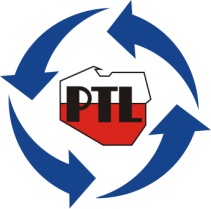 Formularz zgłoszenia projektu do „Nagrody PTL 2016”Nazwa przedsiębiorstwa:Nazwa przedsiębiorstwa:Adres:Telefon:Adres:Fax:Adres:e-mail:Tytuł projektu:Tytuł projektu:Okres realizacji:Okres realizacji:Cel projektu: ………………………………………………………………………………………………...…………………………………………………………………………………………………Cel projektu: ………………………………………………………………………………………………...…………………………………………………………………………………………………Krótka charakterystyka istoty projektu:………………………………………………………………………………………………...…………………………………………………………………………………………………………………………………………………………………………………………………...…………………………………………………………………………………………………………………………………………………………………………………………………...…………………………………………………………………………………………………………………………………………………………………………………………………...…………………………………………………………………………………………………Krótka charakterystyka istoty projektu:………………………………………………………………………………………………...…………………………………………………………………………………………………………………………………………………………………………………………………...…………………………………………………………………………………………………………………………………………………………………………………………………...…………………………………………………………………………………………………………………………………………………………………………………………………...…………………………………………………………………………………………………Krótka charakterystyka efektów projektu w podziale na ekonomiczne, środowiskowe, społeczne:………………………………………………………………………………………………......………………………………………………………………………………………………......………………………………………………………………………………………………......………………………………………………………………………………………………......………………………………………………………………………………………………......………………………………………………………………………………………………......………………………………………………………………………………………………......………………………………………………………………………………………………......………………………………………………………………………………………………......………………………………………………………………………………………………......………………………………………………………………………………………………......………………………………………………………………………………………………......………………………………………………………………………………………………......………………………………………………………………………………………………......………………………………………………………………………………………………......………………………………………………………………………………………………......………………………………………………………………………………………………......………………………………………………………………………………………………......………………………………………………………………………………………………......Krótka charakterystyka efektów projektu w podziale na ekonomiczne, środowiskowe, społeczne:………………………………………………………………………………………………......………………………………………………………………………………………………......………………………………………………………………………………………………......………………………………………………………………………………………………......………………………………………………………………………………………………......………………………………………………………………………………………………......………………………………………………………………………………………………......………………………………………………………………………………………………......………………………………………………………………………………………………......………………………………………………………………………………………………......………………………………………………………………………………………………......………………………………………………………………………………………………......………………………………………………………………………………………………......………………………………………………………………………………………………......………………………………………………………………………………………………......………………………………………………………………………………………………......………………………………………………………………………………………………......………………………………………………………………………………………………......………………………………………………………………………………………………......Oświadczenia:Przyjmuję do wiadomości, że przekazane w ramach procedury konkursowej materiały (niniejsze ZGŁOSZENIE i przygotowany na potrzeby II etapu „OPIS PROJEKTU”) nie podlegają zwrotowi.Wyrażam zgodę na wizytę przedstawiciela Jury konkursu w firmie dla pozyskania dodatkowych informacji pozwalających na pełną ocenę projektu.Wyrażam zgodę na zaprezentowanie projektu na łamach czasopisma LOGISTYKA.W przypadku przyznania nagrody zobowiązuję się do prezentacji projektu podczas II sesji plenarnej Polskiego Kongresu Logistycznego LOGISTICS  2016 w Poznaniu, w dniu 19 maja 2016 r. (godz. 14:30 – 15:00).Oświadczenia:Przyjmuję do wiadomości, że przekazane w ramach procedury konkursowej materiały (niniejsze ZGŁOSZENIE i przygotowany na potrzeby II etapu „OPIS PROJEKTU”) nie podlegają zwrotowi.Wyrażam zgodę na wizytę przedstawiciela Jury konkursu w firmie dla pozyskania dodatkowych informacji pozwalających na pełną ocenę projektu.Wyrażam zgodę na zaprezentowanie projektu na łamach czasopisma LOGISTYKA.W przypadku przyznania nagrody zobowiązuję się do prezentacji projektu podczas II sesji plenarnej Polskiego Kongresu Logistycznego LOGISTICS  2016 w Poznaniu, w dniu 19 maja 2016 r. (godz. 14:30 – 15:00).Oświadczenia:Przyjmuję do wiadomości, że przekazane w ramach procedury konkursowej materiały (niniejsze ZGŁOSZENIE i przygotowany na potrzeby II etapu „OPIS PROJEKTU”) nie podlegają zwrotowi.Wyrażam zgodę na wizytę przedstawiciela Jury konkursu w firmie dla pozyskania dodatkowych informacji pozwalających na pełną ocenę projektu.Wyrażam zgodę na zaprezentowanie projektu na łamach czasopisma LOGISTYKA.W przypadku przyznania nagrody zobowiązuję się do prezentacji projektu podczas II sesji plenarnej Polskiego Kongresu Logistycznego LOGISTICS  2016 w Poznaniu, w dniu 19 maja 2016 r. (godz. 14:30 – 15:00).Osoba zgłaszająca:Imię i nazwisko…………………………………….. Stanowisko………………………….………………Osoba zgłaszająca:Imię i nazwisko…………………………………….. Stanowisko………………………….………………Osoba zgłaszająca:Imię i nazwisko…………………………………….. Stanowisko………………………….………………DataPieczęć firmowaPodpis i pieczęć osoby zgłaszającej: